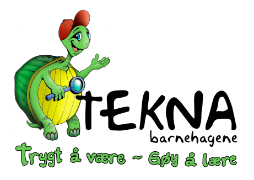 VELKOMMEN TIL TEKNABARNEHAGENE!Begynne i barnehagenDet å begynne i barnehagen er ofte en stor forandring for både foreldre og barn. Vi er opptatt av å få en god og trygg tilvenning for alle barn som begynner hos oss. Det er viktig at dere foreldre setter av litt tid til tilvenningen. Det er fint, dersom dere har mulighet, til å la barnet ha litt kortere dager i barnehagen de første ukene og at dere legger opp til rolige ettermiddager hjemme. Det lille barnet har mange inntrykk og følelser som skal bearbeides. Det er viktig at dere den/de første dagene er der for barnet, slik at de kan utforske og komme tilbake til dere og søke trygghet. Si alltid «hade» til barnet deres når dere skal gå, vi er der og hjelper og trøster. Vi sender dere beskjed om hvordan det går og tar kontakt dersom barnet ikke roer seg. Barn kan få en etterreaksjon på at de har begynt i barnehagen. Ofte takler de tilsynelatende veldig bra det å begynne i barnehagen og de gråter ikke ved adskillelse fra foreldrene. Mange foreldre blir derfor engstelige dersom barnet plutselig begynner å gråte kraftig ved levering i barnehagen etter at det har gått fint en lang periode. Dette er helt normalt og det er viktig at dere gjør som dere pleier, sier «hade» og går. Personalet er da som regel godt kjent med barnet og det gjør at det er enklere for oss å trøste. Vi sender gjerne en SMS til dere og forteller dere hvordan barnet har det etter at dere har gått, dersom leveringen har vært litt vanskelig.Trygt å være – Gøy å lære Barnehagen er en del av utdanningssystemet, men samtidig skal barn få lov til å være barn. I hvert fall hos oss. En stor del av barnas hverdag skal handle om lek, både organisert lek der vi voksne legger føringene og fri lek som er på barnas premisser. Vi er opptatt av barns frie lek fordi den har stor betydning for barns psykiske og fysiske utvikling. Gjennom lek skapes vennskap og trivsel, noe som er grunnlaget for at læring skal skje. Vår visjon går ut på at glade, trygge barn i møte med anerkjennende, omsorgsfulle voksne, tilegner seg kunnskap og ferdigheter på en kreativ og skapende måte gjennom lek. De lærer gjennom gode opplevelser, undring og nysgjerrighet, i samhandling med andre mennesker de er trygge på. De fanger øyeblikk, de lever i øyeblikket og de skal videre. Vi gir barn utfordringer som er tilpasset den enkeltes behov. Barn er forskjellige, og alle skal føle at de er en viktig del av fellesskapet. At de har noe å bidra med. De skal ha noe i ryggsekken, som gjør at de gleder seg til å gå videre. Hos oss fokuserer vi på det positive, på det som er bra, på det vi vil ha mer av.ToddlereToddler er en betegnelse som vi bruker på barn under tre år. Det er et engelsk begrep og betyr egentlig «den som stabber og går». Begrepet sier noe om særpreget ved barn i denne alderen, de er kroppslige og alt erfares, læres og utforskes igjennom kroppen. De har sin egen «toddlerstil» for sosial omgang og de uttrykker følelser, meninger og vilje igjennom kroppen sin. Dette setter et krav til oss som voksne om å være ekstra lydhøre og kunne tolke barnets uttrykk og behov. Vi jobber med barns medvirkning, ved at vi observerer og tolker hvor barna er og hva de er interesert i og jobber mer eller videre med dette. De trenger hjelp til å sette ord på og forstå følelsene sine og andre ting som skjer i deres hverdag. Derfor bruker vi «tegn til tale» på avdelingen på enkelte ting. Vi ordsette også følelser. I konflikter blir barna ofte fysiske, fordi de ikke har ord og de har ikke lært å takle følelsene sine enda. Vi ønsker å lære barna empati og gjør dette ved å tydelig sette en stopper for den negative handlingen, trøste den som har fått vondt og ordsette handlingen i konflikten. Dette gjør vi fremfor å kjefte på den som har utført handlingen. Barn i denne alderen utagerer altså ved å bruke kroppen sin og det er normalt at de en periode biter. Dersom barnet ditt er blitt bitt, vil vi informere dere om det. Vi vil også informere foredrene til den som bet. Vi har taushetsplik og derfor må foreldrene ta kontakt med hverandre dersom det skal gjøres noe med det, hvis det samme barnet gjentatte ganger opplever å bli bitt av et annet barn. KidplanNår dere begynner i barnehagen vil dere motta en mail med link til Kidplan. For å komme inn på Kidplan må dere klikke på linken og følge instruksjonene. Programmet kan også lastes ned som app.På Kidplan legger vi ut bilder av barnet, samt kalender slik at dere får fulgt med på teamets aktiviteter. For barna som sover og bruker bleie registreres dette også der. Vi sender ut evaluering av aktiviteter hver 14. dag i form av nyhetsbrev. I disse nyhetsbrevene hender det også at pedagogene kommer med viktige beskjeder (for eksempel: neste torsdag må alle ha med seg ett syltetøyglass, vi skal lage lykter). Vi forventer at dere følger med på Kidplan og holder dere oppdaterte på det som skjer i barnehagen. Vi anbefaler derfor at Kidplan sjekkes hyppig for nye beskjeder. Vi ønsker også at dere bruker Kidplan til praktiske beskjeder, og for å melde ifra om sykdom/fri.Hjemme siden vår er: www.teknabarna.no. Her ligger litt informasjon om barnehagen, vår årsplan, årskalender med oversikt over planleggingsdager, samt en link til facebook-siden vår. På facebook legger vi ut litt bilder av hva vi gjør i løpet av dagen. Vi publiserer aldri bilder av barnas ansikt her, men har fokus på aktivitetene.PPT og barnevernstjenestenAlle ansatte i barnehager og alle etater som jobber med barn, jobber etter mandatet «til barnets beste». Vi samarbeider med andre etater som PPT, helsestasjoner og barnevernstjenesten. PPT (pedagogisk psykologisk tjeneste) er en etat vi samarbeider med i forbindelse med barn som har vedvarende atferdsproblemer, sosiale vansker eller andre faglige vansker. Vi kan melde et barn inn til PPT uten samtykke fra foresatte, men som regel er det er tett samarbeid mellom foresatte, barnehagen og PPT. Både barnehagen og PPT har taushetsplikt. Til barnevernet kan vi ringe anonymt og spørre om råd og veiledning. Vi som arbeider i barnehage har opplysningsplikt. Det betyr at vi har plikt til å melde inn til barnevernet dersom vi er bekymret for et barn, og for at forholdene barnet lever under kan skade deres helse og videre utvikling.  Foresatte skal alltid informeres på forhånd om at vi kommer til å melde inn en sak og om grunnlaget, unntaket er dersom det foreligger mistanke om vold og grov omsorgssvikt. Mange forbinder barnevernstjenesten med noe skummelt, men de er ofte bare inne i familien og gir råd og veileder og finner metoder som gjør at hverdagen og familieforholdet blir styrket og bedre. Tiltakene de iverksetter skal ikke være mer inngripende enn nødvendig og skal i størst mulig grad være basert på frivillighet. Forventning til dere foreldreVåre retningslinjer og vår interne struktur er utarbeidet i tråd med Rammeplan for barnehager og Barnehageloven. Vi ønsker en åpen, konstruktiv dialog og ett godt samarbeid med dere. Som forelder er du ekspert på ditt barn, mens vi er eksperter på barn i gruppe. Vi er lydhøre for deres innspill og tilbakemeldinger, og vi vil etter beste evne prøve å etterkomme deres ønsker. I noen tilfeller er dette dessverre ikke mulig, da vi må ta hensyn til både enkeltbarnet og barnegruppen som helhet. Det ber vi om forståelse for.Kom til oss med både ris og ros! Om du snakker med naboen eller en venninne er det fint lite vi får gjort. Vi liker å få tilbakemeldinger fra dere, det gjør at vi kan utvikle oss og bli bedre.Vi vil komme med konstruktive tilbakemeldinger til dere også, og ber om at dette blir tatt imot på en god måte. Målet vårt er likt – vi ønsker at alle barna skal ha gode dager, både hjemme og i barnehagen. 